												Karta pracy nr 3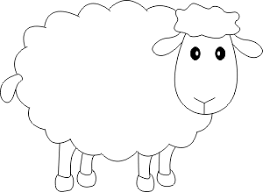 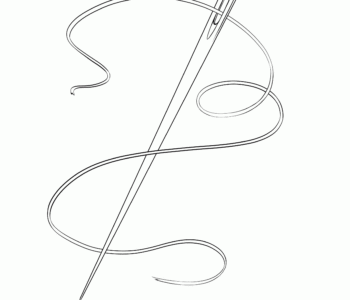 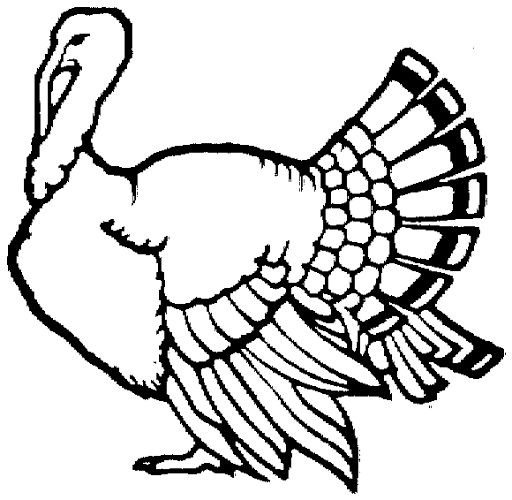 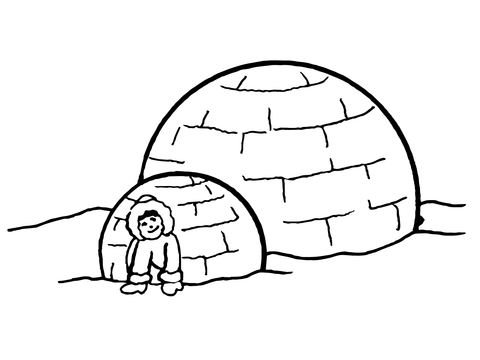 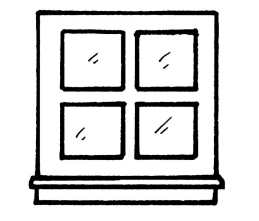 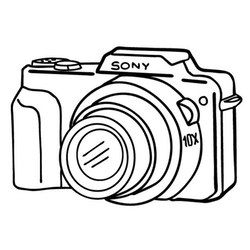 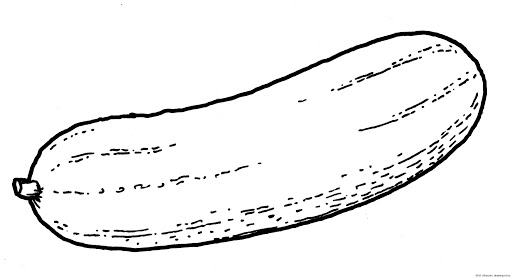 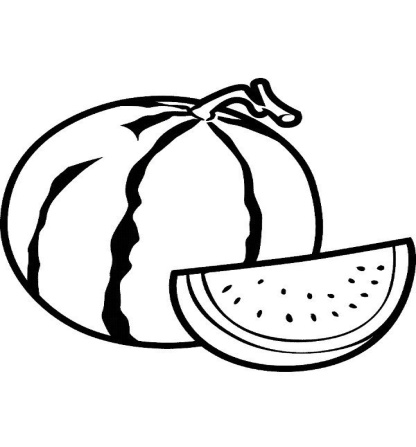 